New English File Pre-IntermediateNew English File Pre-Intermediate рассчитан на наличие базовых знаний английского языка. В результате прохождения этого уровня обучающийся научится: говорение - говорить с чётким произношением, предоставлять информацию личного и отвлечённого характера, понять объяснение тех или иных вопросов в ситуации недопонимания, чётко выражать свои мысли и чувства, оперировать основными ситуациями общения; аудирование - понимать основную идею текста, чётко различать ударение, звуки и интонацию, Читать несложные тексты и понимать основные идеи;письмо- описать ситуацию, место или человека, сформулировать своё отношение к предметам, проблемам и людям, написать открытку, официальное/неофициальное письмо, e - mail , запрос, извинение или прошение, написать о себе, чётко и грамматически правильно выстроить предложение, согласовывая слова друг с другом.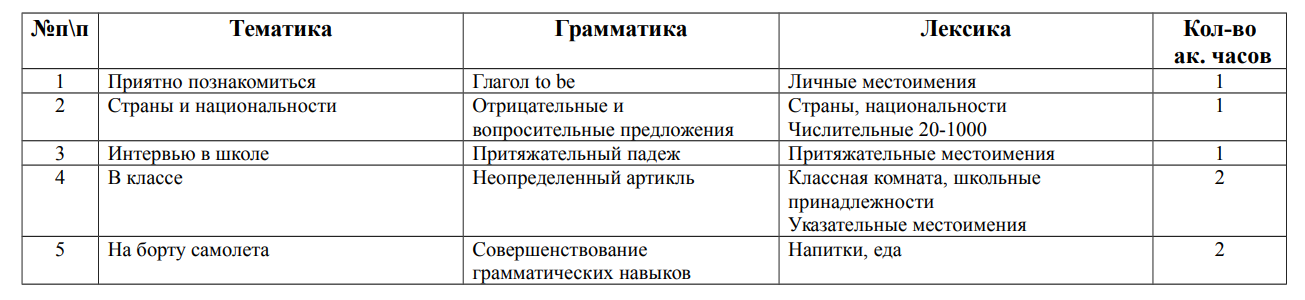 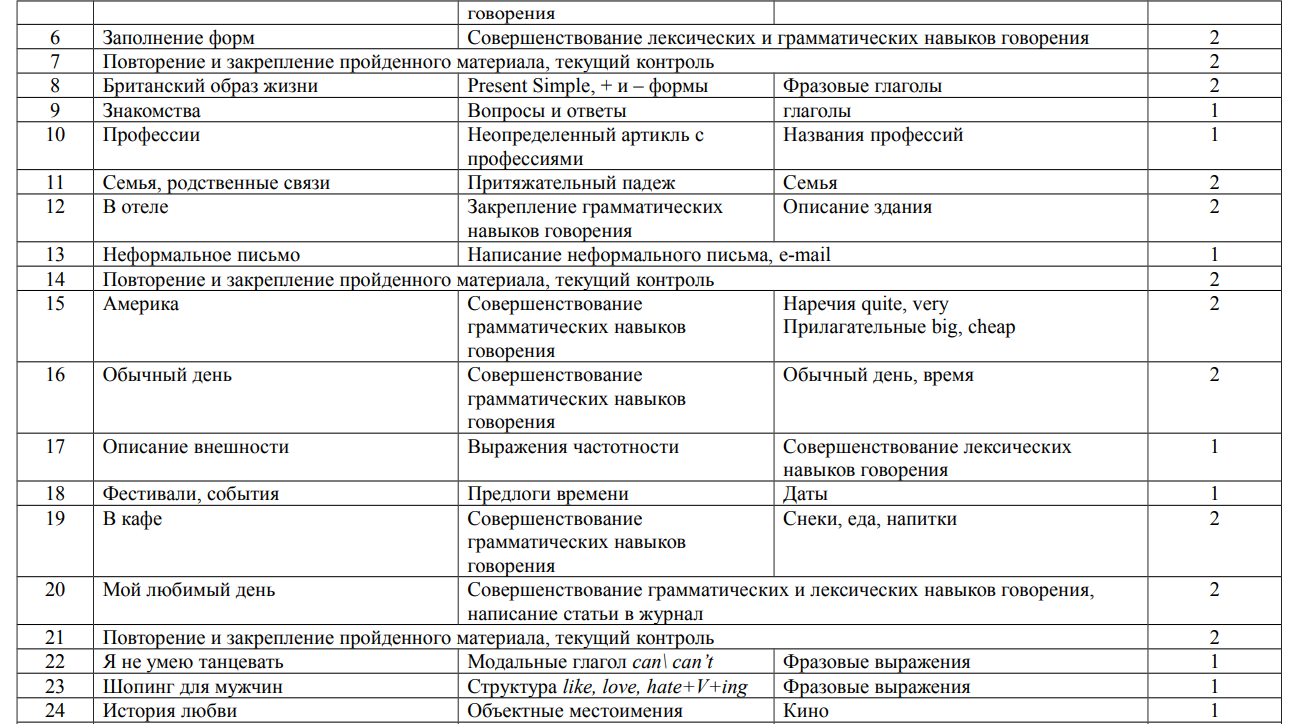 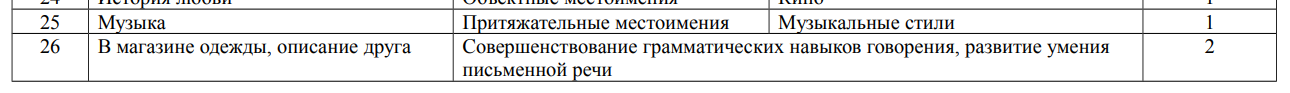 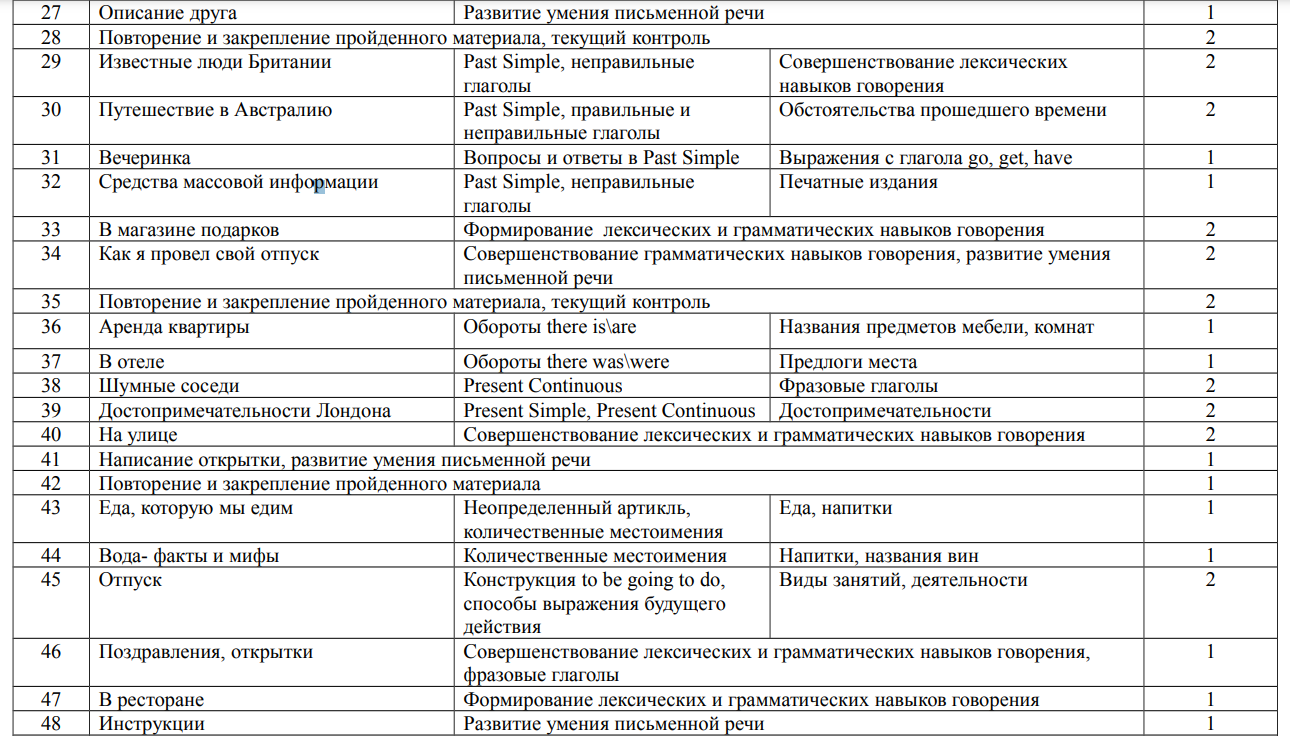 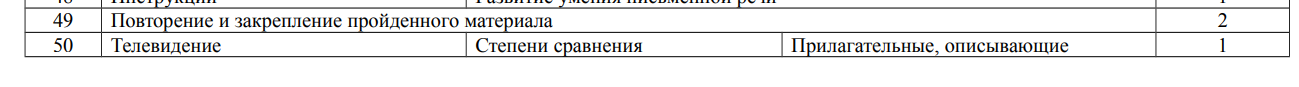 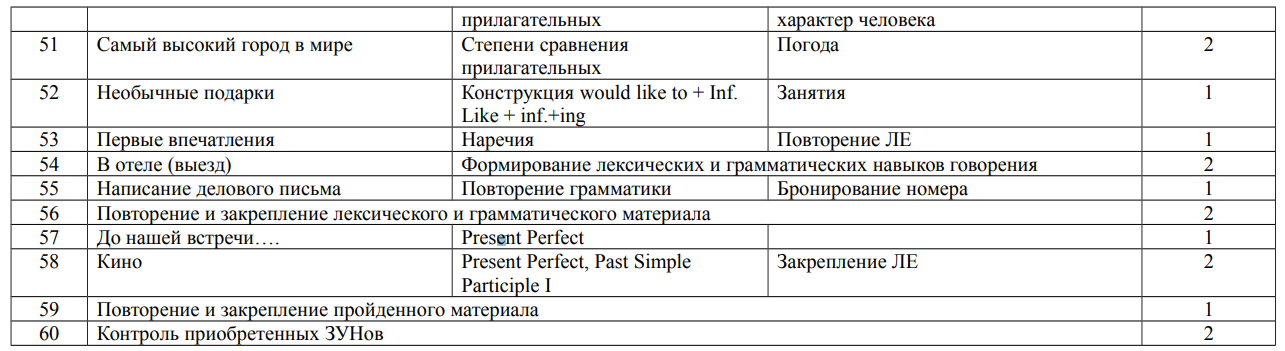 